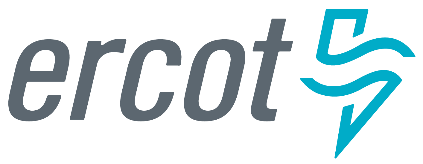 Operations Training Working Group (OTWG)January 11th, 2018ERCOT 800 Airport Drive, Taylor, Building TCC 1, Room 252/WebEx1300-1600Anti-trust AdmonitionTo avoid raising concerns about antitrust liability, participants in ERCOT activities should refrain from proposing any action or measure that would exceed ERCOT’s authority under federal or state law. For additional information, stakeholders should consult the Statement of Position on Antitrust Issues for Members of ERCOT Committees, Subcommittees, and Working Groups, which is posted on the ERCOT website.DisclaimerAll presentations and materials submitted by Market Participants or any other Entity to ERCOT staff for this meeting are received and posted with the acknowledgement that the information will be considered public in accordance with the ERCOT Websites Content Management Operating Procedure.Approval of Meeting Notes – December 2017Winter Storm Drill (Oct 18/19) Completed Winter Storm Drill. CEHs for the Winter Storm Drill have been administered. ERCOT’s biennial Winter Storm Drill was executed successfully with four major objectives:Test ERCOT System Operations, QSE’s and TO’s serving the ERCOT region for their ability to recognize the current state of the system, given a set of conditions;Given a sequence of events, test appropriate response to changing system conditions;As warranted by system conditions, test communication of information with relevant personnel; Test demonstration of proper three-part communication.Winter Storm Drill Participants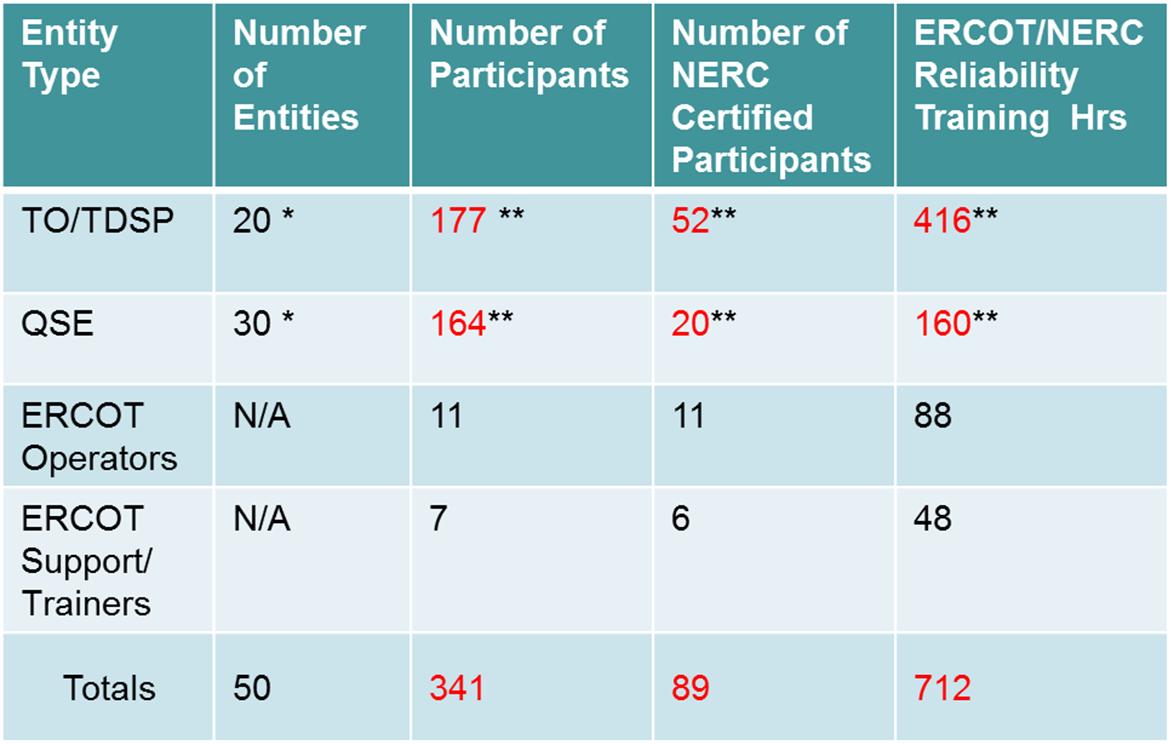 The drill included simulations such as; High winds and icing shutting down wind unitsControl transmitters freezing causing a loss of fossil generationGalloping conductors tripping linesGas curtailments causing loss of some generation and reduced output of others. Boiler tube leaksLoss of other transmission elements not necessarily related to the storm for the purpose of achieving EEA 1, 2 and 3 conditions.Winter Storm Drill CommentsERCOT experienced issues several issues with the Consortium system during Day 1 hotline calls forcing ERCOT operators to make some individual hotline calls to participants.The original script timelines which were sent out with the market notice did not match with the Day 1 timeline. Overall, the MMAP refresher received much praise for timeliness. The ERCOT Operators had favorable response to the simulation. They stated that it was important to them to step through the procedures, take actions and see the impacts. One operator stated that he failed to predict PRC response to deployment actions of load resources done to restore frequency and it was important that he understand that impact.Overall the Market Participant Operators stated it was a good exercise and simulation to test our response to real-world events.The also stated it was an excellent simulation of real system emergency conditions. There were some problems programming events in the simulator.Request to have a little more detail on the timeline of weather eventsAlthough majority of participants expressed value using MMAP for this type of simulation, suggestions were received in areas for enhancement:Alarm log for TO’s to view individual lines as they go outState Estimator tool in the MMAPMMAP default to showing de-energized lines and wall board colorsWould like more time committed to learning Macomber Map.Grid Ex IV Drill (Nov 15/16)Included simulated cyber & physical events in our Operator Training Simulator (OTS) and  including Market ParticipantsIncluded Cyber Proving Grounds / Test BedServer and Workstations representative of our environmentParticipantsAEPAustin EnergyAvangridCalpine City of GarlandCPS Energy – TO/QSEDuke Energy	LCRA – TO / QSEFormosa		MP2 Energy		NRG			ONCORTNMPSharyland Utilities		Rayburn Electric CooperativeDay 1 Simulation included:Some unrelated generator and line trips. Gas Company reported that a pumping station had been attacked Several physical attacks occurred to transmission elements which included cutting down trees in the ROW. Attacks on generators included a UAV attack on the fuel at coal plantA car was rammed into the gas supply of a combined cycle plant. An attack on a Transmission Operator Back up control center, where a car was abandoned with flammable materials and ignited. Cyber attacks included a software update conducted on generator control systems causing some generators to become uncontrollable and required manual tripping.Day 2 Simulation included:Structures collapsed due to explosivesTrees cut in Right of WaysFires set in Right of WaysInsulators shot outLinemen shot atGenerators still impacted by gas curtailments UAV attacksA cyber attack impacted the ICCP link for a Transmission Operator which impacts the ERCOT’s EMS.Grid Ex IV CommentsOverall the Exercise was a successThere were many instances of great teamwork and collaborative troubleshooting.Market Participants and ERCOT Operators showed they were extremely skilled, in fact the teams had to be sabotaged to slow them down so the full effect of the event could play out. They adapted quickly to changing conditions.A more extensive documentation of events will ensure that all players are identified and allow the players to fully explore incident to the logical conclusion.  This will allow for:Better indications to prevent an undesired outcomesEnsure equipment requirements met for operation, troubleshooting and recovery Better identification of communication requirements and toolsEnsure planners have clear rolesImprove coordination and minimize deviations from the MSEL.   Simulator case was not fully groomed, which required instructors to perform switching which was misidentified as cyber-attacks.Due to limited size and technology of wall display, operators were tipped off to some events due to the changes in the displaySome Modeled elements have incorrect ownershipMMAP does not default to showing de-energized lines and wall display colorsMMAP does not have logging capability so the Operators can see the events for their system.2018 Black Start Training2018 Black Start and Restoration Training SchedulePilotGenerator and Transmission System Dynamics (10 CEHs) January 8th 12 pm – 5 pm and January 9th 7 am to 12 pmBlack Start and Restoration Course (19 CEHs)  January 9th 1pm to 5pm, January 10th 7am – 5pm, January 11th 7 am – 12 pm.Session 1Generator and Transmission System Dynamics (10 CEHs) January 29th 12 pm – 5 pm and January 30th 7 am to 12 pmBlack Start and Restoration Course (19 CEHs)  January 30th 1pm to 5pm, January 31st 7am – 5pm, February 1st 7 am – 12 pm.Session 2Generator and Transmission System Dynamics (10 CEHs) February 5th 12 pm – 5 pm and Februatry 6th 7 am to 12 pmBlack Start and Restoration Course (19 CEHs)  February 6th 1pm to 5pm, February 7th 7am – 5pm, February 8th 7 am – 12 pm.Session 3Generator and Transmission System Dynamics (10 CEHs) February 12th 12 pm – 5 pm and February 13th 7 am to 12 pmBlack Start and Restoration Course (19 CEHs)  February 13th 1pm to 5pm, February 14th 7am – 5pm, February 15th 7 am – 12 pm.Session 4Generator and Transmission System Dynamics (10 CEHs) February 19th 12 pm – 5 pm and January 20th 7 am to 12 pmBlack Start and Restoration Course (19 CEHs)  February 20th 1pm to 5pm, February 21st 7am – 5pm, February 22nd 7 am – 12 pm.Session 5Generator and Transmission System Dynamics (10 CEHs) February 26th 12 pm – 5 pm and February 27th 7am to 12 pmBlack Start and Restoration Course (19 CEHs)  February 27th 1pm to 5pm, February 28th 7am – 5pm, March 1st 7 am – 12 pm.Session 6Generator and Transmission System Dynamics (10 CEHs) March 5th 12 pm – 5 pm and March 6th 7 am to 12 pmBlack Start and Restoration Course (19 CEHs)  March 6th 1pm to 5pm, March 7th 7am – 5pm, March 8th 7 am – 12 pm.Inclement Weather SessionGenerator and Transmission System Dynamics (10 CEHs) March 12th 12 pm – 5 pm and March 13th 7 am to 12 pmBlack Start and Restoration Course (19 CEHs)  March 13th 1pm to 5pm, March 14th 7am – 5pm, March 15th  7 am – 12 pm.2018 OTS (Length 18 hours / 16 CEHs)Theme Generators, Markets and Transmission, Working Together to Ensure ReliabilityTuesday10a  CEO Introduction (Bill Magness / ERCOT)11a  Extreme Natural Events  (1 CEH) (Kristi Hobbs / ERCOT) LUNCH1p	   Hurricane Harvey (3 CEH) Weatherman Perspective (Chris Coleman)(50 min)CenterPoint Perspective (CenterPoint)(30 min)AEP Perspective (AEP)(30 min)NRG Perspective (NRG)(30 min)ERCOT Perspective (ERCOT Operations Management)(30 min)4p	  Resource Integration Impacts (1 CEH) (John Bernecker / ERCOT) Wednesday8a	   Markets and Reliability (1 CEH) (David Maggio / ERCOT) 9a    Grid Scale Renewables: Planning, Operations and Forecasting (1 CEH) (Nitika Mago / ERCOT) 10a  Trends in Markets and Policy: Texas and Beyond (1 CEH) (Paul Wattles)11a  Distributed Energy and Demand Response (1 CEH) (Clayton Stice / ERCOT)LUNCH1p   RUC Process (1 CEH) (Agee Springer / ERCOT)2p	   Improving Resiliency – What can be done? (1 CEH) (John Adams / ERCOT)3p	   Loss of SCADA, EMS, or LCC (1 CEH) (Dave Penney / TRE, Mark Henry / TRE, Ray Manzanilla / ERCOT) 4p	   Coordinated Voltage Control (Voltage set point control) (RPC) (1 CEH) (Stephen Solis / ERCOT) Thursday8a   Human Performance Improvement (1 CEH) (Brian Legg / ERCOT)9a   Physical and Cyber Security (1 CEH) (Joshua Aldridge / ERCOT)10a Australian Black Out Event (1 CEH) (Alex Lee / ERCOT)11a Seminar Assessment - Scantron assessment12p CLOSING and MementosSchedule (Austin Airport Hilton)Pilot – January 23rd – 25th Session 1 – March 27th – 29th Session 2 – April 3rd – 5thSession 3 – April 10th – 12th Session 4 – April 17th – 19thSession 5 April 24th – 26th Session 6 May 1st – 3rd Harvey ReportTRE will be publishing a study/report on the impacts of Hurricane Harvey in December.2019 Black Start and Restoration TrainingPilot: February 25th (Generation and Transmission Dynamics) and February 26th – 28th (Black Start and Restoration Training)Week 1:  March 18th (Generation and Transmission Dynamics) and March 19th – 21st (Black Start and Restoration Training)Week 2:  March 25th (Generation and Transmission Dynamics) and March 26th – 28th (Black Start and Restoration Training)Week 3:  April 1st (Generation and Transmission Dynamics) and April 2nd – 4th (Black Start and Restoration Training)Week 4:  April 8th (Generation and Transmission Dynamics) and April 9th – 11th (Black Start and Restoration Training)Week 5:  April 15th (Generation and Transmission Dynamics) and April 16th – 18th (Black Start and Restoration Training)Week 6:  April 22nd (Generation and Transmission Dynamics) and April 23rd – 25th (Black Start and Restoration Training)Inclement Weather Week: April 29th (Generation and Transmission Dynamics) and April 30th – May 2nd (Black Start and Restoration Training) 2019 Operator Training SeminarPilot: August 13th – 15th  Week 1: October 15th – 17th Week 2: October 22nd – 24th Week 3: October 29th – 31stWeek 4: November 5th – 7thWeek 5: November 12th – 14thWeek 6: November 19th – 21st New Chair and Vice ChairNew Training Building Construction has begun.ERCOT’s Manager, Operations Training; Mark Spinner would like to visit all Market Participant’s control room / training facilities and meet with the Control Room Management and Training Department to obtain input on how ERCOT can assist your training program.Black Start Seating CriteriaIt was identified there should be some criteria for selecting who gets first chance at seats during Black Start training.Software solution not available and manual methods are complex and time consuming.New Training Building additional space may offer respite for a time.Two solutions were suggested:Early Registration limited to only operators, then open registration for everyone else. Have all required Market Participants update the required number of seats.Draft NOGGR for ERCOT Nodal Operating Guide Section 1.5 Operational Training to clearly state who shall attend and correct other issues with the section. New BusinessNERC PCGC survey on Operator CertificationAdjournNext Meeting Dates (Information will be updated by the meeting)February			None (Black Start Training)March 8 (1 pm)		TCC 1, Rm 252 / WebEx (after Black Start Week 6)April 12 (1 pm)		TCC 1, Rm 253 / WebEx (after OTS Week 3)May 9 (1 pm)		TCC 1, Rm 253 Trainer DevelopmentMay 10 (9 am)		TCC 1, Rm 253 / WebEx June 14 (9 am)		TCC 1, Rm 252 / WebExJuly 12 (9 am)		TCC 1, Rm 253 / WebExAugust 9 (9 am)		TCC 1, Rm 253 / WebExSeptember 12 (1 pm)	TCC 1, Rm 253 Trainer DevelopmentSeptember 13 (9 am)	TCC 1, Rm 253 / Web Ex October 11 (9 am)	TCC 1, Rm 253 / WebExNovember 8 (9 am)	TCC 1, Rm 252 / WebExDecember 13 (9 am)	TCC 1, Rm 253 / WebExWebEx Conference